หน่วยจัดการทรัพย์สินทางปัญญาและบ่มเพาะวิสาหกิจมหาวิทยาลัยเชียงใหม่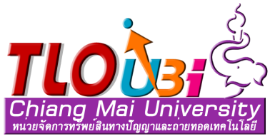 แบบฟอร์มเปิดเผยการประดิษฐ์/การสร้างสรรค์ (Invention-Creation Disclosure Form)เลขที่			รับเมื่อวันที่ 			.ชื่อหัวหน้าโครงการ 											   สังกัด												หมายเลขโทรศัพท์สำนักงาน					โทรศัพท์เคลื่อนที่				ชื่อผลงาน (การประดิษฐ์ / การออกแบบผลิตภัณฑ์/ลิขสิทธิ์/พันธุ์พืชใหม่ /ผลงานวิจัย ฯลฯ)คณะผู้ประดิษฐ์/สร้างสรรค์ ผู้มีส่วนเกี่ยวข้อง และข้อมูลประกอบหมายเหตุ : ชื่อผู้ประดิษฐ์/สร้างสรรค์ ลำดับแรกจะเป็นชื่อที่ปรากฎในหน้าแรกของแบบพิมพ์คำขอและเอกสารหนังสือสำคัญการได้รับทุนสนับสนุนในงานวิจัย/การสร้างสรรค์ 	ไม่ได้รับ	เป็นผลงานตามหลักสูตร ใช้ทรัพยากรของมหาวิทยาลัย งานในสาขาที่เกี่ยวข้องกับภาระหน้าที่		ได้รับจาก													ตามสัญญาเลขที่							(ขอความกรุณาแนบสำเนาสัญญา)	พัฒนาต่อจากผลงานก่อนหน้าที่ได้รับทุนตามสัญญาเลขที่				(แนบสำเนาสัญญา)การตีพิมพ์ หรือเผยแพร่ผลงาน หรือการจัดแสดงผลงานในช่วงเวลาก่อนหน้า		ไม่เคยตีพิมพ์ หรือเผยแพร่ผลงาน หรือจัดแสดงผลงานในช่วงเวลาก่อนหน้า		เคยตีพิมพ์ หรือเผยแพร่ผลงาน 			ชื่อเรื่อง 															ชื่อวารสาร/ชื่อแหล่งที่เผยแพร่ผลงาน											วันเดือนปีที่ตีพิมพ์ หรือเผยแพร่										เคยจัดแสดงการประดิษฐ์ในช่วงเวลาก่อนหน้า			ชื่อเรื่อง 															ชื่องานที่เข้าร่วม														วันเดือนปีที่เข้าร่วม				หน่วยงานที่จัดแสดง				ปีที่ประดิษฐ์/สร้างสรรค์/พัฒนาผลงาน										      สถานที่ประดิษฐ์ /สร้างสรรค์/พัฒนาผลงาน								รายละเอียดผลงาน โดยสรุประดับขั้นของการพัฒนาผลงาน ณ ปัจจุบัน			 เริ่มแนวคิด		 ศึกษาข้อมูลในเบื้องต้น 	 สร้างแบบจำลองทดสอบแนวคิด		 ยื่นขอรับทุนวิจัย	     	 อยู่ระหว่างการพัฒนา		 พัฒนาเสร็จสิ้น	  ทำต้นแบบ (Prototype) 9.  	การสืบค้นข้อมูลสิทธิบัตร (ทั้งในส่วนของเนื้อหา และข้อถือสิทธิ) **กรณีผลงานเป็นสิ่งประดิษฐ์9.1 คำสำคัญที่ใช้ในการสืบค้น 																						ผลการสืบค้นพบว่า               เหมือนหรือคล้ายกับงานที่ปรากฏอยู่แล้ว ไม่เหมือนหรือคล้ายกับงานที่ปรากฏอยู่แล้ว9.3 Website ที่ใช้ในการสืบค้น	 Patsnap https://analytics.patsnap.com/patents(สามารถสืบค้นสิทธิบัตรทั่วโลก พร้อมสามารถแปลสิทธิบัตรต่างประเทศเป็นภาษาอังกฤษได้ติดต่อขอรับ User/Password ได้ที่ tloubi.cmu@gmail.com หรือโทร 053 - 942641) ประเทศไทย   http://203.209.117.243/DIP2013/simple search.php(สามารถสืบค้นได้ในส่วนของสิทธิบัตรประเทศไทย ญี่ปุ่น เกาหลี ยุโรป อเมริกา จีน ออสเตเรีย เยอรมันนี และ WIPO) อื่นๆ ระบุ											กรณีผลงาน ไม่เป็นการสร้างสรรค์ หรือ การประดิษฐ์ ใหม่ทั้งหมด กรุณาให้รายละเอียดผลงานที่นำมาใช้ และรูปแบบการอนุญาตที่ได้ขออนุญาตมาใช้ในผลงาน (เช่น ภาพถ่าย เทคโนโลยีเดิม พันธุ์พืช ทรัพยากรชีวภาพ ฯลฯ )จุดประสงค์ข้อมูลประกอบเบื้องต้นเพื่อประโยชน์ต่อการศึกษาความเป็นไปได้ทางการตลาดสำหรับผลงาน 		(สามารถแนบเอกสารประกอบได้) ลักษณะเด่น และการใช้ประโยชน์ของผลงาน ข้อด้อย หรือข้อเสียของผลงานเดิมที่มีในท้องตลาด เมื่อเปรียบเทียบกับผลงานของท่านโปรดระบุอุตสาหกรรมที่สามารถใช้ประโยชน์จากผลงานของท่านโปรดระบุบริษัท หรือหน่วยงานที่สนใจในผลงานของท่าน (ถ้ามี)											 เบอร์โทร														 เบอร์โทร			กรณีประสงค์ให้มหาวิทยาลัยขอรับความคุ้มครองทรัพย์สินทางปัญญา กรุณาให้เหตุผลในการดำเนินการ		KPI มหาวิทยาลัย	 KPI แหล่งทุน      จะขอทุนพัฒนาต่อเนื่อง 	 นำไปใช้ประโยชน์เชิงพาณิชย์ / สังคมท่านมีความประสงค์ที่จะนำผลงานให้เกิดการนำไปใช้งานเชิงพาณิชย์หรือไม่ และในลักษณะใดข้าพเจ้าขอยืนยัน และรับรองว่าข้อมูลดังกล่าวข้างต้นครบถ้วน และถูกต้องตามข้อเท็จจริงลงนาม.....……………………………………………………………(……………………………………………………………)..……./………/………โปรดนำส่ง	หน่วยจัดการทรัพย์สินทางปัญญาและบ่มเพาะวิสาหกิจ มหาวิทยาลัยเชียงใหม่สำนักงานบริหารงานวิจัย สำนักงานมหาวิทยาลัย 2 มหาวิทยาลัยเชียงใหม่ 239 ถนนห้วยแก้ว อำเภอเมือง จังหวัดเชียงใหม่ 50200โทรศัพท์  053 - 942641 โทรสาร 053 - 210733  อีเมลล์: tloubi.cmu@gmail.com  FaceBook: tloubi.cmuรายชื่อสัดส่วนผลประโยชน์ตามที่
ตกลงกันในกลุ่ม (%)สังกัด / ที่อยู่ตามบัตรประชาชนโทรศัพท์ / โทรสาร / อีเมล์ลงนามยินยอม3.1 3.2 3.3 3.4 